Распоред  за online настава/далечинско учење/учење од домана неделно ниво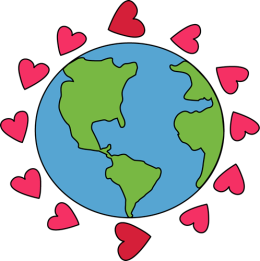 Актив на наставници на четврто одделение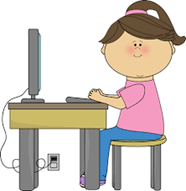 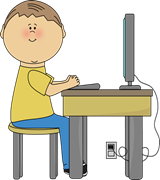                    ООУ „Киро Глигоров“ Центар,СкопјеПериод на реализација 21.4.-14.4.2020год.Неработен ден ДЕН НА ПЛАНЕТАТА ЗЕМЈА понеделникРед. бр.предметНаставна содржинаПериод  за реализацијапонеделник1.македонски јазик//////понеделник2.математика//////понеделник3.англиски јазик//////понеделникпонеделниквторникРед. бр.предметНаставна содржинаПериод  за реализацијавторник1.македонски јазикОбработка на текст ,,Пеперутка“ со претпоставка на дејството - презентација21.4.2020год.вторник2.математикаЧитање и пишување должини – наставен лист и линк за игровна активност. 21.4.2020год.вторник3.природни наукиПовторување и утврдување на тема: Скелет и мускули – наставен лист21.4.2020год.вторник4.Творештво Креативно ликовно творење 21.4.2020год.вторниксредаРед. бр.предметНаставна содржинаПериод  за реализацијасреда1.македонски јазикМедиумска култура: Детски и дневен печат- презентација 22.4.2020год.среда2.математикаМерки за должина – наставен лист и линк за игровни активности22.4.2020год.среда3.англиски јазикEarth day- презентација со линк, наставен лист1 22.4.2020год.средачетвртокРед. бр.предметНаставна содржинаПериод  за реализацијачетврток1.македонски јазикПравописни знаци : Наводници – обработка преку презентација23.4.2020год.четврток2.математикаМерки за маса – обработка преку презентација23.4.2020год.четврток3.општествоФирми и претпријатија - утврдување на темата преку презентација, план и работен лист. 23.4.2020год.четвртокчетвртокпетокРед. бр.предметНаставна содржинаПериод  за реализацијапеток1.македонски јазикПовторување : Главни делови на реченицата, подмет и прирок – наставен лист.24.4.2020год.петок2.математикаМерки за маса – наставен лист т линк со игровни активности24.4.2020год.петок3.општествоРабота, вработување, денари и трговија – обработка преку презентација и план24.4.2020год.петок4.англиски јазикEarth day – наставен лист 2, акростих24.4.2020год.петок5.Ликовно образование Боја и тон – обработка преку презентација 24.4.2020год.